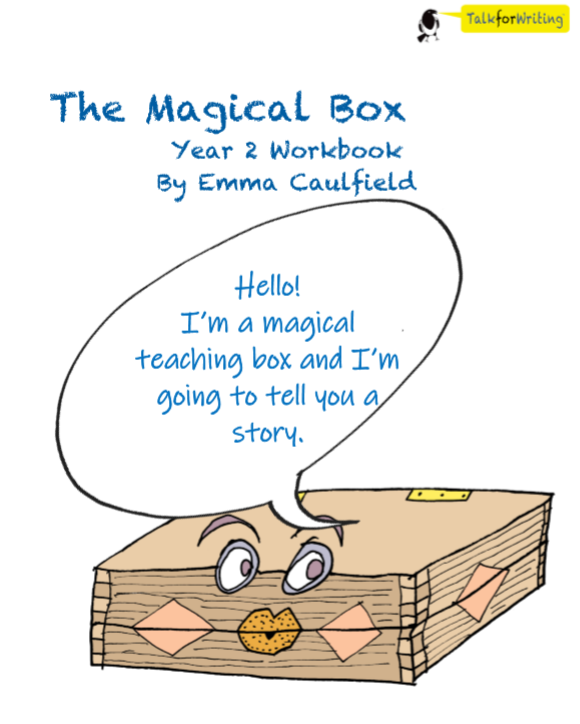 English. Monday 15th June 2020.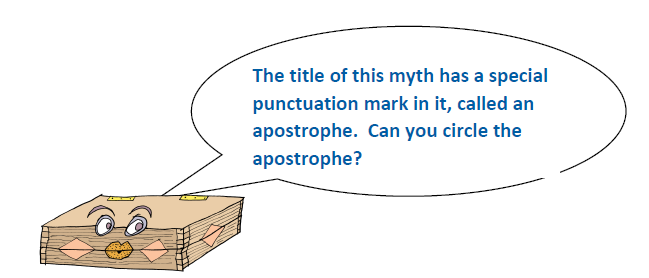 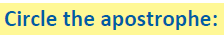 Pandora’s Box.Hint… 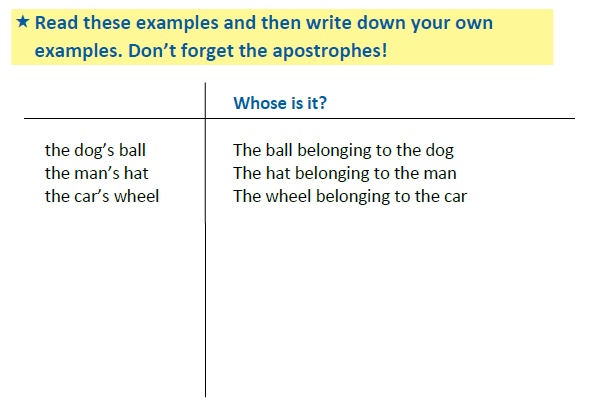 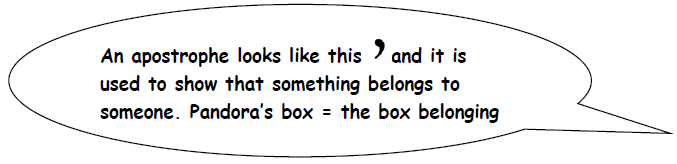 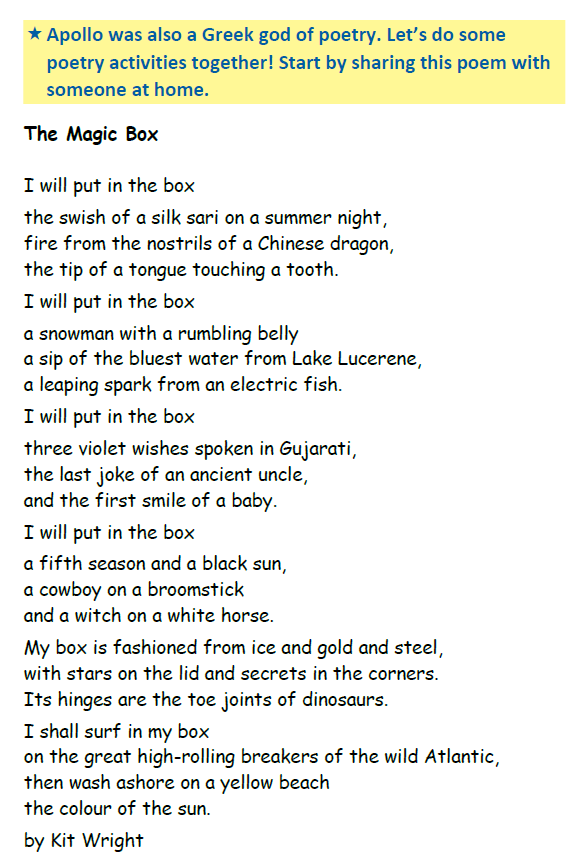 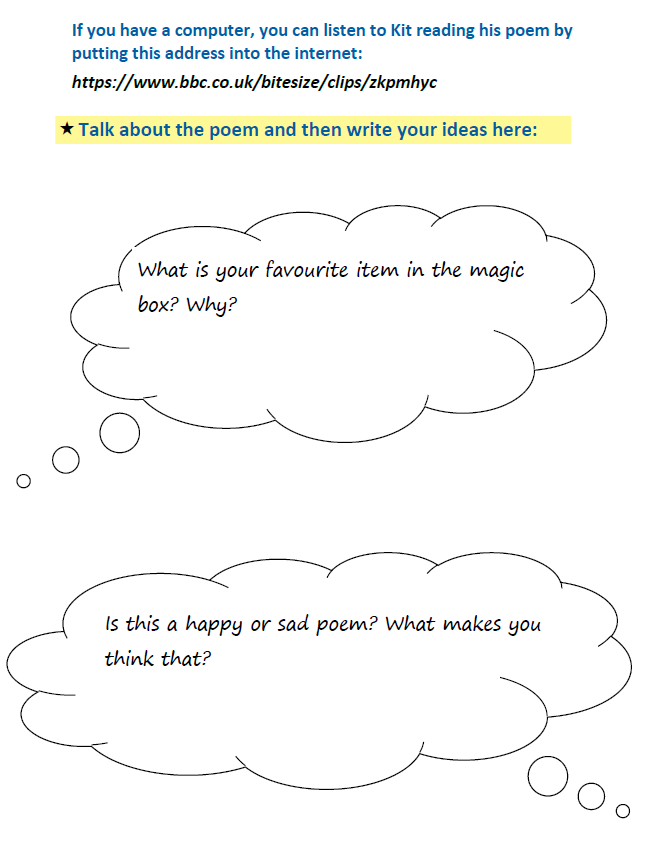 Tuesday 16th June 2020.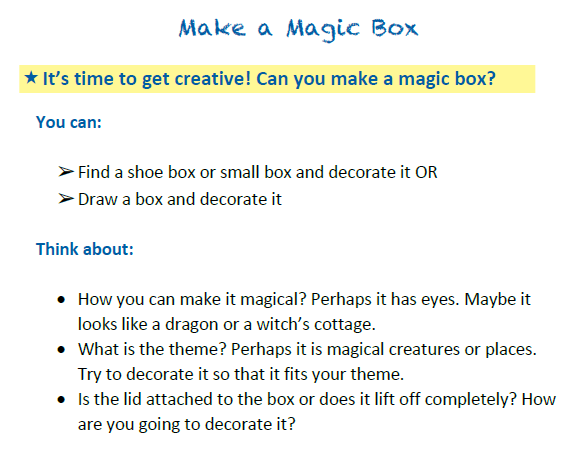 Please send photos to our class email address!Wednesday 17th June 2020.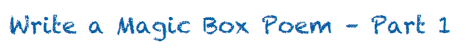 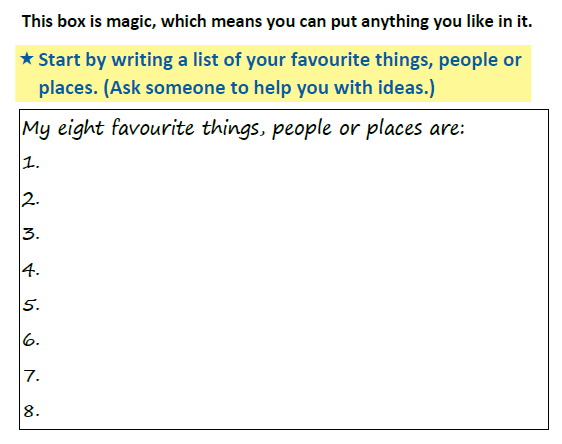 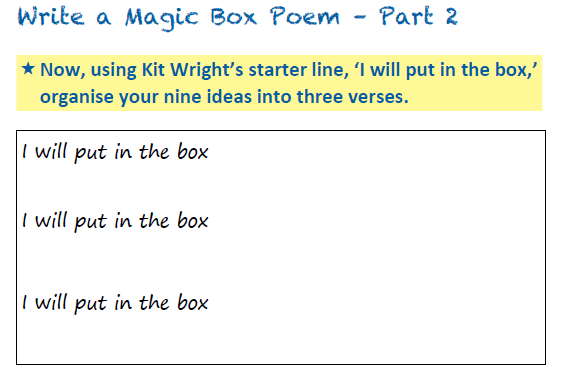 